International Plaza ADouble room with single bedPrivate bathroomRoom with refrigerator: 85 RMB/Day/Person Room without refrigerator: 80 RMB/Day/Person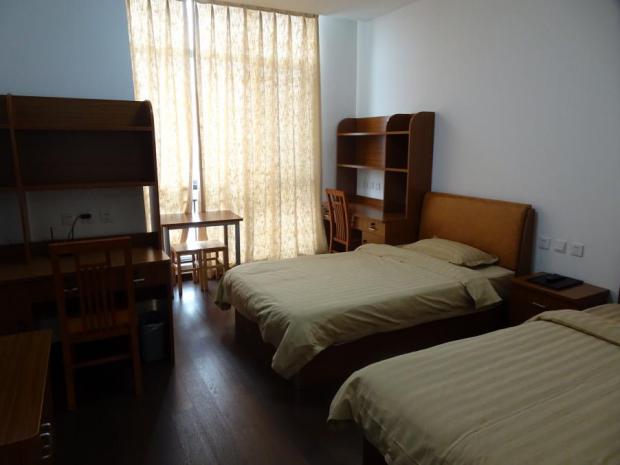 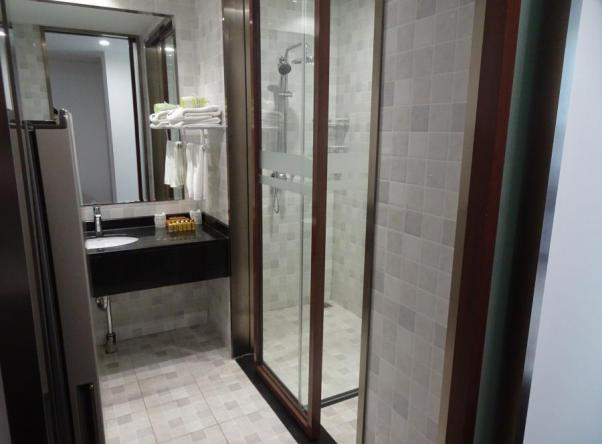 * The picture is for reference ONLY. The actual room may differ. Huicai Apartment (Building #5)Triple room with single bedPrivate Bathroom50 RMB/Day/Person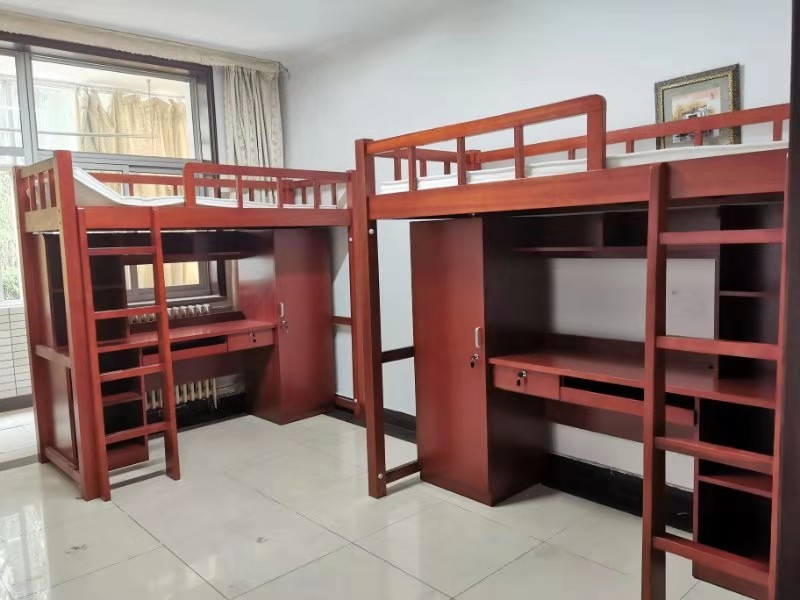 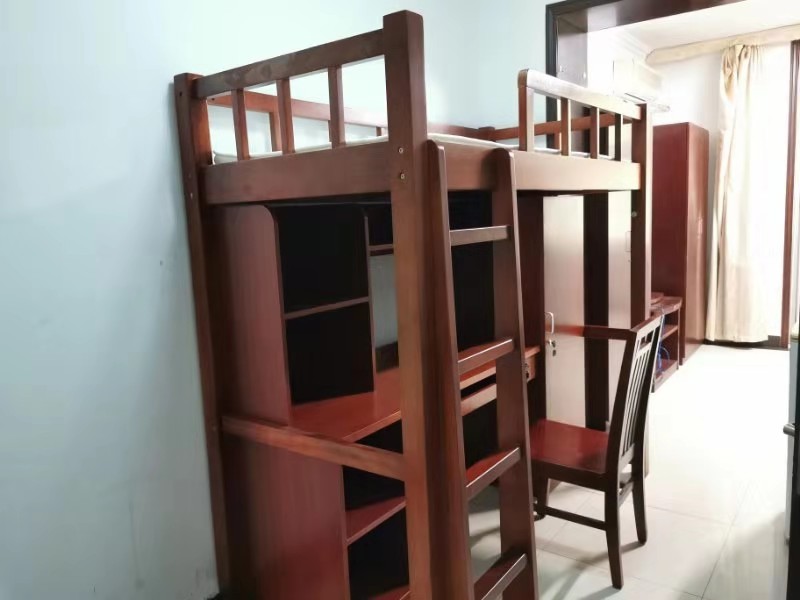 * The picture is for reference ONLY. The actual room may differ. Off-Campus Hotel（10-30 minutes to campus）Double room with single bedPrivate bathroom80 RMB/Day/Person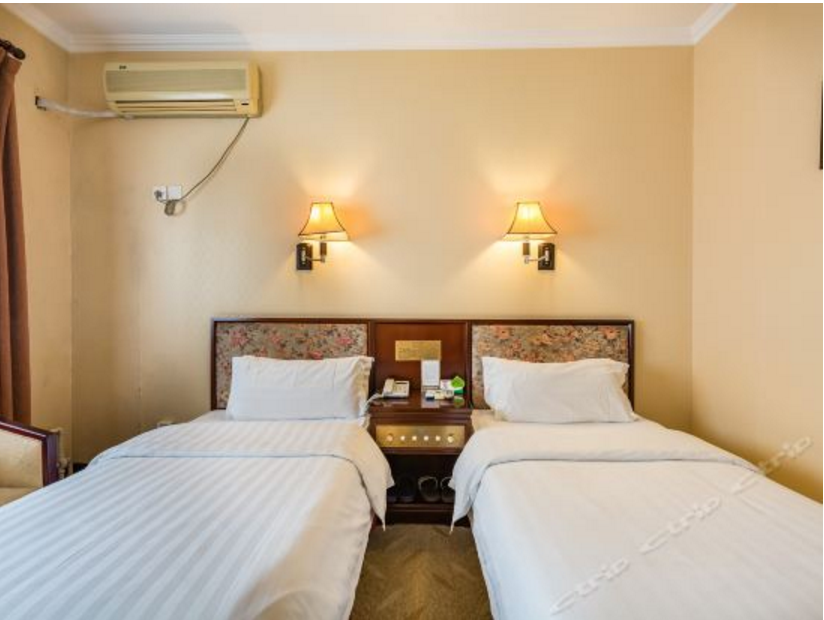 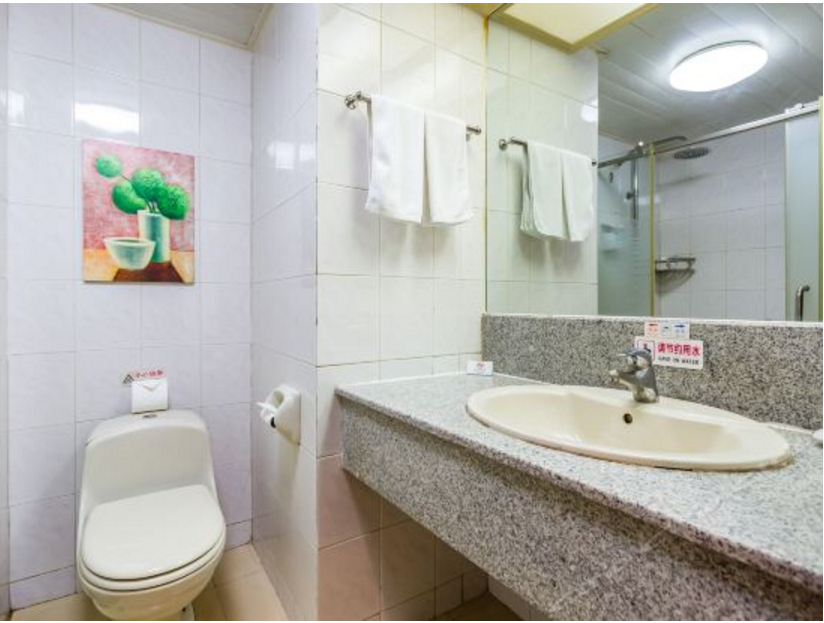 * The picture is for reference ONLY. The actual room may differ. 